รายงานผลการปฏิบัติงานแต่ละเดือนตามโครงการ/กิจกรรมที่ได้รับมอบหมาย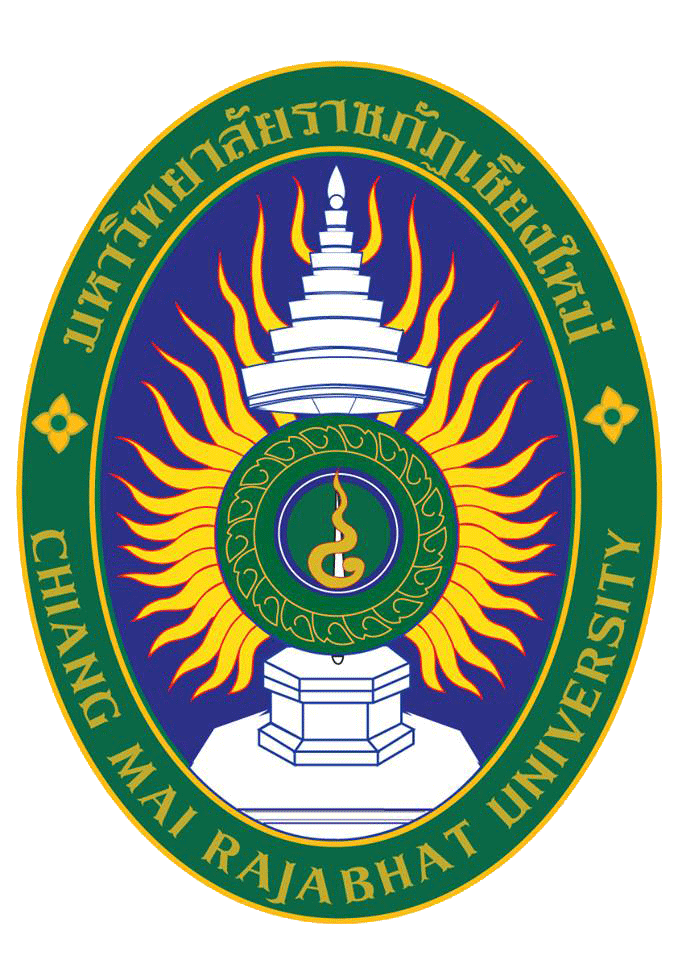 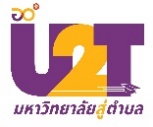 เดือน..........................โครงการยกระดับเศรษฐกิจและสังคมรายตำบลแบบบูรณาการ : มหาวิทยาลัยสู่ตำบล สร้างรากแก้วให้ประเทศ (U2T)มหาวิทยาลัยราชภัฏเชียงใหม่ ตำบล...........................................................อำเภอ...................................................จังหวัด....................................................รายงาน ณ วันที่ ............... เดือน ..................... พ.ศ. .......................ชื่อ – สกุล ..................................................................................................................................................................งานการวิเคราะห์ข้อมูล (Data Analytic) จากข้อมูลที่ได้จากการจัดเก็บข้อมูลของโครงการพัฒนาตำบลแบบบูรณาการของกระทรวงมหาดไทย  บัณฑิตจบใหม่  	 นักศึกษาผลการปฏิบัติงานด้านการสำรวจข้อมูล (เป้าหมายรายเดือน..................... ผลการดำเนินการ คิดเป็นร้อยละ .......................)        ……………………………………………………………………………………………………………………………………………………………………………………………………………………………………………………………………………………………………………………………………………………………………………………………………………………………………………………………………………………………………………………………………...ด้านการวิเคราะห์ข้อมูล Tambon Profile จากแหล่งข้อมูล เช่น TPMAP, NAVANURAK, แผนพัฒนาตำบล
ของหน่วยงาน องค์กรปกครองส่วนท้องถิ่น เป็นต้น 
(เป้าหมายรายเดือน..................... ผลการดำเนินการ คิดเป็นร้อยละ .......................)        ……………………………………………………………………………………………………………………………………………………………………………………………………………………………………………………………………………………………………………………………………………………………………………………………………………………………………………………………………………………………………………………………………....……………………………………………………………………………………………………………………………………………………………………………………………………………………………………………………………………………………………………………………………………………………………………………………………………………………………………………………………………………………………………………………………………....………………………………………………………………………………………………………………………………………………………………………………………………………………………………………………………………………………………………………………………………………………………....………………………………………………………………………………………………………………………………………………………………………………………………………………………………………………………………………………………………………………………………………………………....…………………………………………………………………………………………………………………………………………………………………………....ด้านการปฏิบัติงานอื่นๆ ที่อาจารย์ผู้รับผิดชอบตำบล/หน่วยงาน (ตำบล) มอบหมาย………………………………………………………………………………………………………………………………………………………………………………………………………………………………………………………………………………………………………………………………………………………………………………………………………………………………………………………………………………………………………………………………………………………………………………………………………………………………………………………………………………………………………………………………………………………………………………………………………………………………………………….………………………………………..……ปัญหาอุปสรรคและแนวทางการแก้ไข………………………………………………………………………………………………………………………………………………………………………………………………………………………………………………………………………………………………………………………………………………………………………………………………………………………………………………………………………………………………………………………………………………………………………………………………………………………………………………………………………………………………………………………………………………………………………………………………………………………………………………….……………………………………………ข้อเสนอแนะอื่นๆ ……………………………………………………………………………………………………………………………………………………………………………………………………………………………………………………………………………………………………………………………………………………………………………………………………………………………………………………………………………………………………………………………………………………………………………………………………………………………………………………………………………………………………………………ข้าพเจ้า ขอรับรองว่าได้ปฏิบัติงานดังกล่าวข้างต้นในเดือน ................................ พ.ศ. 2564 จริงทุกประการลงชื่อ(                                       )ผู้รับจ้างงานวันที่                                .ลงชื่อ(                                       )อาจารย์ผู้รับผิดชอบตำบล...................หน่วยงาน.......................................................วันที่                                .